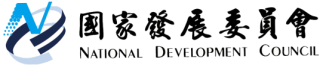 國家發展委員會 回應稿行政院物價資訊看板均定時更新[吳明蕙/國家發展委員會經濟發展處處長，電話：2316-5851]104年4月30日有關4月30日蔡立法委員其昌召開記者會指出，「政府物價資訊看板平台」（以下稱物價網站）自3月31日上線迄今從未更新，且所提供的物價資訊也偏離事實之評論，說明如下：民生商品價格確實依規劃時程更新：物價網站自3 月 31 日上線以來，民生商品價格已依每兩週更新一次之規劃，於4 月15日進行第一次更新，本日(4月30日)晚間將進行第二次更新，並非蔡委員所稱物價網站自上線迄今從未更新。為確保民生商品價格資訊正確，物價網站係採用商品名稱及規格完整的電子發票資料，以致可能未能涵蓋所有店家價格，未來將輔導店家於電子發票標註完整的商品名稱：－由於各店家電子發票登載的商品名稱並無一致標準，以致同一商品於不同店家可能以不同商品名稱呈現。為力求資訊正確，物價網站僅採計相同的商品名稱與規格的電子發票價格。－為更完整揭露民生商品價格資訊，政府將輔導店家於電子發票標註完整的商品名稱及規格。物價網站於 3 月 31 日上線後，累計瀏覽量逾2萬9,000次，且媒體報導多屬正面，比價網站、社群網站及民眾亦表達肯定，表示此平台為政府首次運用大數據資訊，有助物價資訊公開透明（請參見物價網站民眾提議專區，http://price.nat.gov.tw/p/zh_tw/consult）。未來物價網站將持續檢討、精進平台的運作方式與內涵，預計於第2季末改為每週更新民生商品價格，提供民眾更完整、豐富且即時的物價資訊，符合民眾期待。